РФВОЛГОГРАДСКАЯ ОБЛАСТЬПАЛЛАСОВСКИЙ МУНИЦИПАЛЬНЫЙ РАЙОНПАЛЛАСОВСКАЯ РАЙОННАЯ ДУМА РЕШЕНИЕ от 25 февраля 2019 года                                                                                       №3/2  О  рассмотрении  отчета о работе Контрольно-счетной палаты Палласовского муниципального района  за 2018 год          В соответствии со статьей 20 Положения «О Контрольно-счетной палате   Палласовского муниципального района» от 07.10.2011 года № 10/1, заслушав  информацию о работе Контрольно-счетной палаты за 2018 год,  Палласовская районная ДумаРЕШИЛА:Отчет о работе  Контрольно-счетной палаты за 2018 год принять к сведению.Опубликовать  отчет о работе Контрольно-счетной палаты за 2018 год в районной газете «Рассвет».Глава Палласовскогомуниципального района                                                                 В. Н. АноприенкоОТЧЕТо работе Контрольно-счетной палаты  Палласовского муниципального  района за 2018 год Настоящий отчет о деятельности Контрольно-счетной палаты Палласовского муниципального  района Волгоградской области (далее - Контрольно-счетная палата, КСП, Палата) подготовлен в соответствии с требованиями статьи 19 Федерального закона  от 07.02.2011  №6-ФЗ «Об общих  принципах организации и деятельности контрольно-счетных органов субъектов Российской Федерации и муниципальных  образований» (далее - Федеральный закон №6-ФЗ), статьи 20 Положения о Контрольно-счетной палате Палласовского муниципального района», утвержденного решением Палласовской районной Думы   от 07 октября 2011 года №10/1.Основы деятельности Контрольно-счетной палаты определены Бюджетным кодексом Российской Федерации, Федеральным законом № 6-ФЗ, Уставом  Палласовского муниципального района, Положением о Контрольно-счетной палате Палласовского муниципального района.Организация деятельности КСП строится на основе принципов законности, объективности, независимости и гласности.Структура Контрольно-счетной палаты утверждена в составе председателя и трех старших инспекторов. Фактическая численность в 2018 году составила 2 человека. В   Контрольно-счетной   палате   в  2018   году   продолжена   работа,   направленная    на повышение     профессиональной     квалификации  муниципальных  служащих,  старший инспектор  Палаты прошла профессиональную переподготовку  по программе «Государственные, муниципальные и корпоративные закупки» с присвоением квалификации «Специалист в сфере закупок».В 2018 году по результатам деятельности за 2017 год Контрольно-счетная палата за активное участие и существенный вклад в проведение совместных мероприятий награждена Почетной грамотой Ассоциации контрольно-счетных органов Волгоградской области.Общие результаты и показатели    Контрольно-счетной палаты  Палласовского муниципального района в 2018 году План работы Контрольно-счетной палаты (далее - план) на 2018 год сформирован, исходя из необходимости реализации задач, поставленных перед финансово-контрольным органом местного самоуправления Палласовского района, с учетом предложений Палласовской районной Думы, Администрации Палласовского муниципального района. Помимо основной задачи – контроля за исполнением бюджета Палласовского муниципального района, в 2018 году, как и в предыдущих годах,  КСП осуществлялся контроль за исполнением бюджетов 15 поселений Палласовского муниципального района: 14 сельских и 1 городского поселения  города Палласовка,  в рамках заключенных  Соглашений о передаче полномочий по осуществлению внешнего муниципального финансового контроля.  В соответствии с планом,  в 2018 году палата осуществляла контрольную, экспертно-аналитическую, информационную и иные виды деятельности, обеспечивая  единую систему контроля исполнения муниципального бюджета.Основные показатели, характеризующие работу Контрольно-счетной палаты в 2018 году, приведены в таблице № 1.                                                                                                                           Таблица № 1По сравнению с 2017 годом произошло уменьшение  общего количества мероприятий, что обусловлено уменьшением количества проектов нормативных правовых актов администрации Палласовского района,  требующих финансово-экономической экспертизы, а также проведением проверки финансово-хозяйственной деятельности муниципальных унитарных предприятий, требующих больших временных затрат.Из общего количества реализованных Палатой мероприятий - 1 является внеплановым и проведено по инициативе  прокуратуры Палласовского  района.В соответствии с Положением о Контрольно-счетной палате, материалы о результатах, проведенных в 2018 году мероприятий внешнего муниципального финансового контроля, вытекающих из них выводах, рекомендациях и предложениях, направлялись в Палласовскую районную Думу, администрацию Палласовского муниципального  района.  Ниже приведена  динамика  количества проведенных проверок и объектов, охваченных контрольными мероприятиями за три последних года.  Диаграмма №1Динамика количества контрольных мероприятий и объектов ими охваченных за 2016-2018 годыНесмотря на то, что фактическая  численность работников палаты за отчетный период составляет 50% от штатной (2 человека), объем  бюджетных средств,   охваченных контрольными мероприятиями  ежегодно возрастает, так в 2018 году сумма проверенных бюджетных средств составила 1057,0 млн. рублей, объем средств муниципальных унитарных предприятий  - 126,3 млн. руб. (в 2017 году - 1026,1 млн. рублей). Для обеспечения единого подхода  классификация нарушений Контрольно-счетной палатой  в 2018 году осуществлялась на основании одобренного 18.12.2014 Коллегией Счетной палаты Российской Федерации Классификатора нарушений, выявляемых в ходе государственного финансового контроля.По результатам контрольных мероприятий, проведенных в 2018 году, сумма выявленных нарушений составила 132,6 млн. рублей. Установленные, в результате контрольных мероприятий за 2018 год нарушения можно классифицировать по 7 видам, что видно на диаграмме № 2:Диаграмма №2Виды нарушений, выявленные в 2017 году при проведенииконтрольных мероприятийПри сравнительном анализе данных по видам нарушений при проведении контрольных мероприятий в 2017 году установлены следующие нарушения:нецелевое использование бюджетных средств – 0,00  тыс. рублей;неэффективные расходы – 983,6 тыс. рублей или 0,3% от суммы выявленных нарушений;нарушения бюджетного процесса – 2024,4 тыс. рублей или 1,5% от суммы выявленных нарушений;нарушения в сфере управления и распоряжения муниципальной собственности- 453,0 тыс. рублей или 0,3% от суммы выявленных нарушений;нарушения ведения бухгалтерского учета и составления отчетности – 129107,7 тыс. рублей или 97,4% от суммы выявленных нарушений;прочие нарушения и недостатки – 3,2 тыс. рублей. В общем объеме выявленных нарушений в 2018 году наибольший удельный вес занимают нарушения учета и отчетности – 97,4% (составление годовой бюджетной отчетности) и нарушения бюджетного процесса 1,5%.Устранено в прошедшем году финансовых нарушений на сумму 125,8 млн. рублей, что составляет 94,9 % от общей суммы выявленных нарушений,  возмещено средств в бюджет – 22,9 тыс. рублей, в доход предприятий 28,6 тыс. рублей, возмещено сотрудникам – 11,0 тыс. рублей.Для устранения установленных нарушений и недостатков руководителям проверенных организаций палатой направлено 39 представлений, из них 4 повторных,  привлечено к дисциплинарной ответственности 51 человек. Два представления выполнены не полностью и находятся на контроле КСП – МУП «Водоочистные сооружения Палласовского муниципального района», МУП «Водоканал Палласовского муниципального района». Из 228 предложений по направленным КСП представлениям, реализовано – 198 или 86,8% (некоторые нарушения имеют временной характер и не могут быть устранены в связи с истечением срока давности). По всем из них получены ответы, в которых, как правило, содержалась информация о выполнении предложений палаты либо о том, что работа по ним ведется. При этом имеют место случаи, когда на представления КСП в адрес контрольного органа направляются формальные ответы должностных лиц в формате «замечания приняты к сведению, будут исполняться». Динамика изменений количества направленных представлений, а также количества вынесенных ими и реализованных предложений за последние три года приведена на диаграмме3.Диаграмма 3Динамика изменений количества направленных представлений, а также количества вынесенных ими и реализованных предложений в 2016-2018 годах.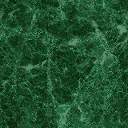 Направлено представлений всего     кол-во направленных предложений	      кол-во реализованных предложений2. Основные направления и  результаты контрольной  работы  в 2018 году.Важнейшим направлением в деятельности Контрольно-счетной палаты Палласовского муниципального района  являются внешние проверки отчетов  об исполнении бюджета.В 2018 году палатой проведено  24 внешних проверок  об исполнении бюджетов муниципального района и входящих в него поселений  за 2017 год  (в том числе 8 главных администраторов и распорядителей бюджетных средств, бюджет муниципального района,  15-поселений).Внешние  проверки отчетов об исполнении бюджетов поселений (15 поселений), входящих в состав Палласовского района, за 2017 год  проведены в соответствии с  заключенными соглашениями о передаче полномочий по осуществлению внешнего муниципального финансового контроля.В ходе внешних проверок формирования и исполнения бюджетов поселений Палласовского муниципального района за 2017 год  установлены следующие основные нарушения и замечания:I. Установлены нарушения бюджетного законодательства, допущенные ГАБС при формировании и исполнении бюджета:1) в отдельных случаях в нарушение ст. 217 БК РФ бюджетные росписи не утверждены главой сельского Совета (Кайсацкое с/п);2) в нарушение ст.87 БК РФ реестр расходных обязательств на 2017 год и плановый период до 2019 г. не соответствует утвержденным бюджетным назначениям (Лиманное с/п);3) в нарушение ст.264.6 БК РФ проект решения «Об утверждении отчета об исполнении бюджета за 2017 год» не содержит показатели источников внутреннего финансирования дефицита бюджета,  отсутствует приложение по источникам внутреннего финансирования дефицита бюджета (Лиманное с/п, Приозерное с/п, Заволжское с/п, Краснооктябрьское с/п);4) В нарушение ст.264.6 Бюджетного кодекса РФ, ст.30 Положения о бюджетном процессе проект решения об утверждении отчета об исполнении бюджета  не предусматривает  утверждение  дефицита бюджета (Гончаровское с/п).II. Выборочной проверкой расходов на содержание высшего должностного лица (главы поселения) установлено:- расходы на содержание высшего должностного лица завышены за счет выплаты премии к юбилейной дате в размере 7168,5 рублей  главе Краснооктябрьского сельского поселения;- излишне начислена заработная плата  в марте 2017 года главе Комсомольского сельского поселения в сумме  997,87 рублей;III. Нарушения ведения и составления бюджетной отчетности ГАБС при формировании и исполнении бюджета:1) в нарушение п. 4 Инструкции №191н отчетность отдельных поселений представлена  без оглавления и в  непронумерованном виде (Калашниковское с/п, городское поселение г. Палласовка);2) в годовых отчетах  допущены нарушения Приказа Минфина РФ от 28.12.2010г. №191н «Об утверждении инструкции о порядке составления и предоставления годовой, квартальной и месячной отчетности об исполнении бюджетов бюджетной системы Российской Федерации»:- п.70,  п. 1.7, п. 1.7.9. разъяснений Минфина России и Федерального казначейства от  02.02.2017 № 02-07-07/5669, № 07-04-05/02-120 в Отчете  о бюджетных обязательствах (ф.0503128),  Инструкций №№157н, 162н суммы принимаемых и принятых  бюджетных и денежных обязательств ф. 0503128 не подтверждены данными Журнала «Главная книга» (городское поселение г. Палласовка, Лиманное с/п);  - в нарушение п. 152 Инструкции № 191н в разделе 2 пояснительной записки (форма 0503160) «Результаты деятельности субъекта бюджетной отчетности» не отражена  информация: о мерах по повышению эффективности расходования бюджетных средств; о мерах по повышению квалификации и переподготовке специалистов (все поселения);- в нарушение п. 156 Инструкции №191н в Таблице № 4 «Сведения об особенностях ведения бюджетного учета» не указаны особенности отражения в бюджетном учете операций с активами и обязательствами бюджетного учреждения (все поселения);- п.157 в таблице №5 Пояснительной записки (ф.0503160) "Сведения о результатах мероприятий внутреннего государственного (муниципального) финансового контроля"  недостоверно отражена информация о проверках КСП (все поселения);- п.159 в составе бюджетной отчетности не представлена либо недостоверно отражена информация в  таблице №7 «Сведения о результатах внешнего государственного (муниципального) финансового контроля» Пояснительной записки (ф.0503160) (Калашниковское с/п, Краснооктябрьское с/п, Заволжское с/п, Савинское с/п, Ромашковское с/п, Венгеловское с/п )- п.160 Инструкции №191н в составе бюджетной отчетности отсутствует или недостоверно отражена информация ф.0603161 «Сведения о количестве подведомственных участников бюджетного процесса, учреждений и государственных (муниципальных) унитарных предприятий» (информация о количестве участников бюджетного процесса по строкам 050, 051) (все поселения);- п. 161 «Сведения о результатах деятельности» (ф.0503162) отражена информация, не относящаяся в выполнению муниципального задания (городское поселение г. Палласовка, Комсомольское с/п,  Гончаровское с/п, Лиманное с/п,  Заволжское с/п, Венгеловское с/п, Кайсацкое с/п);- п.162 недостоверно отражена информация об изменениях бюджетной росписи поселения (ф.0503163) (Ромашковское с/п, Краснооктябрьское с/п, Комсомольское с/п,  Заволжское с/п, Гончаровское с/п, Лиманное с/п, Венгеловское с/п);-  п.164 Инструкции №191н в отчете ф.0503166 «Сведения об исполнении мероприятий в рамках целевых программ» указана информация об исполнении муниципальных программ. Согласно требованиям указанного пункта, данная форма содержит информацию об исполнении федеральных целевых программ, подпрограмм (все поселения);-  в нарушение статей 6 и 9 Федерального закона от 6 декабря 2011 г. № 402-ФЗ "О бухгалтерском учете", раздела VII Инструкции № 157н, и пункта 20 Инструкции № 191н, в бюджетной отчетности (справка к ф.0503130) по забалансовому счету 01, а так же в разделе 3 ф.0503168 не отражены сведения об имуществе находящегося в безвозмездном пользовании (городское поселение г. Палласовка, Революционное с/п, Гончаровское с/п, Кайсацкое с/п, Краснооктябрьское с/п)  и др.IV. Нарушения трудового законодательства Российской Федерации:- в нарушение статьи 291 Трудового кодекса РФ при предоставлении компенсации за неиспользованный отпуск на время выполнения работ  определенных трудовым договором сроком до 2-х месяцев производилась выплата за 2,33 календарных дня (Заволжское с/п);- нарушение ст. 72, 60.2,  151 ТК РФ к договорам отсутствуют дополнительные соглашения в связи с изменением  существенных условий труда, а именно в связи с изменением трудовой функции и установлением доплат (городское поселение г. Палласовка, Заволжское с/п);- не доначислена заработная  плата при временном замещении отсутствующего работника на общую сумму 1485,94 рублей (Венгеловское с/п),  в сумме 844,91 (Краснооктябрьское с/п);-  в нарушение ст. 101, 119 ТК РФ предусмотрена положением об оплате труда и установлена доплата за ненормированный рабочий день водителю (городское поселение г. Палласовка).V. Выборочной проверкой соблюдения требований законодательства по ведению бюджетного учета в отдельных случаях установлено несоблюдение Федерального закона №402-ФЗ от 06.12.2011г. «О бухгалтерском учете», Приказа Минфина РФ от 1 декабря 2010г. №157н, Приказа Минфина РФ от 23.07.2013г. №65н,  Положения Банка России от 11.03.2014 №3210-У «О порядке ведения кассовых операций», Постановления №749 от 13.10.2008г. «Об особенностях направления работников в служебные командировки» и др.:1)  в нарушение п.128 раздела 5 «Санкционирование расходов бюджета» Инструкции по применению Плана счетов бюджетного учета, утвержденной приказом Минфина РФ от 06.12.2010г. №162н не осуществлялся учет показателей бюджетных ассигнований, лимитов бюджетных обязательств, утвержденных бюджетной сметой, а также принятых обязательств (денежных обязательств) на текущий финансовый год (городское поселение г. Палласовка, Гончаровское с/п);2) в нарушение п.383 Инструкции №157н на забалансовом счете 26, согласно данным  оборотной ведомости по нефинансовым активам, отражено имущество, переданное в хозяйственное ведение муниципальным унитарным предприятиям (городское поселение г. Палласовка);3)  оформление путевых листов осуществляется в нарушение постановления Госкомстата №78: в отдельных случаях отсутствуют печать и штамп,  сведения о времени выезда и возвращения транспортного средства в гараж, сведения о пути следования а/м, отметка медицинского работника, исправления не заверены надлежащим образом  (все поселения);4)  в нарушение п.6.3. Указания Банка России от 11 марта 2014г. №3210-У денежные средства под отчет  выдавались без письменных заявлений работников и  без росписи подотчетного лица (Кайсацкое с/п, Венгеловское с/п, Эльтонское с/п, Степновское с/п);5) к учету принимались не надлежаще оформленные документы: отсутствие подписи Исполнителя на договоре, счетах-фактурах, не отражены наименования и количество поставляемого товара, отсутствует спецификация поставляемых товаров, предусмотренная договором в виде приложения (Гончаровское с/п);6) в нарушение п. 9-10 Федерального закона №402-ФЗ, п.118 Инструкции №157н, п.21-23 Инструкции №162н допущено несвоевременное принятие к учету первичных документов. Факт приобретения и списания ГСМ, в том числе дизельного топлива не отражен в Журнале - Главная книга за 2017 год (Революционное с/п)  и др.По итогам проведенных проверок составлено 15 актов проверок,  главам  администраций городского и сельских поселений выписаны  18  представлений, из них 3 повторно. На все представления  в Контрольно-счетную  палату направлены отчеты об устранении выявленных нарушений.  Возмещено в бюджет 11,5 тыс. рублей, возвращено средств на руки работникам в результате перерасчета заработной платы  2,3 тыс.  рублей.  К дисциплинарной ответственности привлечено 22 человека, в виде замечаний. Составлен 1 протокол об административной ответственности по статье 15.15.6 КоАП РФ (нарушение порядка представления бюджетной отчетности), который удовлетворен мировым судьей с наложением штрафа в сумме 10,0 тыс. руб. на должностное лицо (Приозерное с/п).В ходе внешней проверки отчета об исполнении  бюджета муниципального района за 2017 год и отдельных вопросов исполнения бюджета проведены проверки 8  главных администраторов бюджетных средств и главных распорядителей, утвержденных решением  о бюджете.  По результатам проверок оформлено 8 актов, согласно которым установлено, что при рассмотрении, утверждении и исполнении муниципального бюджета были допущены отдельные нарушения положений бюджетного законодательства РФ и муниципальных правовых актов, не повлиявших напрямую на достоверность представленных годовых отчетов ГРБС, но вызывающих необходимость принятия мер по их устранению, что свидетельствует о том, что главные администраторы доходов, главные распорядители бюджетных средств не в полной мере выполняли свои бюджетные полномочия, предусмотренные ст. 160.1,  п.1 ст. 160.2-1 БК РФ.Главным распорядителям бюджетных средств рекомендовано:- обеспечить соблюдение порядка составления и предоставления отчетности в соответствии с действующим законодательством;- принять меры по исключению нарушений и  недостатков в дальнейшей работе.Основные нарушения по главным распорядителям и главным администраторам бюджетных средств отражены в Сводном акте, который представлен в Палласовскую районную Думу  при утверждении Отчета об исполнении бюджета Палласовского муниципального района за 2017 год.Стоит отметить, важным аспектом в работе КСП является не установление факта нарушения, а выявление его причин, чтобы помочь впредь избежать повторения, вскрыть отклонения от принятых стандартов и нарушения принципов законности, эффективности и экономности расходования материальных ресурсов на возможно более ранней стадии с тем, чтобы иметь возможность предотвратить их проявление в дальнейшем. Контрольно-счетной палатой  в целях  контроля правовой обоснованности, рациональности  использования  государственных и муниципальных ресурсов,  кроме внешних проверок бюджетной отчетности в 2018 году были проведены следующие контрольные мероприятия:Внеплановая  проверка  соблюдения бюджетного законодательства при строительстве школы на 340 учащихся в п. Красный Октябрь Палласовского района за период 2015-2017 годов.Проверка проводилась по запросу  Прокуратуры Палласовского района от 12.03.2018 года №7-22-2018. В проверяемом периоде, в соответствии с заключенными соглашениями на строительство Школы на 340 учащихся в п. Красный Октябрь Палласовского района Волгоградской области с учетом незавершенного строительства поступило в бюджет Палласовского муниципального района  субсидий в объеме 157662,9 т.рублей, в том числе: средства федерального бюджета 41925,0 тыс. рублей; средства бюджета Волгоградской области  99971,1 тыс. рублей; средства муниципального бюджета на условиях софинансирования 15766,8 тыс. рублей.В соответствии с выставленными счетами ООО «Жилстрой-Инвент» на общую сумму 164886656,48 рублей, в том числе с учетом авансового платежа в сумме 36311,1 тыс.  рублей, администрацией Палласовского муниципального района Волгоградской области в рамках  Муниципального контракта  №5 от 14 декабря 2015 года произведена оплата на общую сумму 147579,1 тыс. рублей. По состоянию на 01 января 2018 года согласно данным формы 0503169 «Сведения о состоянии дебиторской и кредиторской задолженности» дебиторская задолженность по ранее выданным авансам составляет 19003,5 тыс. рублей.Нарушений не установлено.Проверка мер, принятых для устранения нарушений,  выявленных Контрольно-счетной  палатой Палласовского муниципального района при проведении  в 2017 году контрольного мероприятия «Проверка эффективности использования муниципальной собственности муниципального района за 2015-2016 годы».По результатам проверки установлено следующее:1. Устранены в период проверки:- уточнены документы-основания  возникновения (прекращения) права муниципальной собственности на недвижимое имущество (раздел 1). Как и ранее   в отдельных случаях в период проверки   установлено наличие записи  «основание открытия периода отчетности; - отражены по отдельным объектам недвижимого имущества сведения об обременении в виде аренды  по земельным участкам с кадастровыми номерами 34:23:140002:69; 34:23:050004:427; 34:23:080003:304 и др.;- уточнен и внесен в реестр муниципальной собственности  кадастровый номер 34:23:190011:807 газопровода, находящегося по адресу г. Паллласовка,  ул. Вокзальная, дом 11;- внесены  в реестр муниципальной собственности 7 объектов недвижимости  - скважины с кадастровыми номерами 34:23:100001:1168; 34:23:000000:6621; 34:23:160001:63; 34:23:000000:6597; 34:23:110004:62; 34:23:110006:45; 34:23:110003:14;2. не устранены: - отсутствует кадастровый номер объектов, так, например, по реестровым номерам 161-170, 421, 423-424, 434, 439-441, 680, 681, 684-687, 691- 697, 699-721, 723-737, 739-747, 749-763 и др.;- не приняты меры по уточнению площади земельных участков в  ЕГРН с документами, удостоверяющими право собственности:согласно свидетельству о государственной регистрации права собственности от 11.05.2010 и Реестру площадь  земельного участка  по адресу: Палласовский район, территория Кайсацкого сельского поселения, восточнее с. Кайсацкое с кадастровым номером 34:23:110008:124 составляет 65700 кв. м, тогда как в Выписке 4776000 кв. м;согласно свидетельству о государственной регистрации права собственности от 11.05.2010 и Реестру площадь  земельного участка  по адресу: Палласовский район, территория Кайсацкого сельского поселения с кадастровым номером 34:23:110008:122  составляет 217300   кв. м, тогда как в Выписке 10459000 кв. м.;- не внесена информация о 118 объектах газоснабжения;  - не приняты меры по сверке и  внесению в реестр муниципальной собственности 17 объектов недвижимости, указанных в Едином государственном реестре недвижимости и ведомости казны: земельные участки с кадастровыми номерами 34:23:170001:1; 34:23:020005:6; 34:23:190044:42; 34:23:110001:4; 4:23:090005:23; 34:23:190056:62; 34:23:060002:3. Письмо об уточнении направлено в межрайонный отдел Управления кадастра и недвижимости 23.07.2018, только после установления проверкой факта неисполнения Представления КСП;здания, помещения с кадастровыми номерами 34:23:190028:136; 34:23:170001:233; 34:23:190056:247; 34:23:140001:843; 34:23:190018:211; 34:23:140001:469; 34:23:140001:468; 34:23:030001:1632; 34:23:190065:155; 34:23:000000:7091. По пояснениям КУМИ по указанным объектам отсутствуют правоустанавливающие документы  и иная техническая документация, и в связи с этим нет оснований для внесения их в реестр муниципальной собственности. Однако данная позиция КУМИ не соответствует нормам Приказа Минэкономразвития РФ от 30.08.2011 года №424 «Об утверждении порядка ведения органами местного самоуправления реестров муниципального имущества» (п.2), Положения о муниципальной казне, утвержденного решением Палласовской районной Думы от 10.08.2011 №8/3 (п.1.3, 6.4);- в большинстве случаев не указаны реквизиты документа-основания возникновения (прекращения) права муниципальной собственности, по объектам, переданным в оперативное управление либо хозяйственное ведение в разделе 2 реестра муниципальной собственности;- в ведомости казны муниципального имущества учтен газопровод, расположенный в г. Палласовка по улице Вокзальная, 1,2, переданный на основании распоряжения Комитета по управлению государственным имуществом от 15.11.2016 №2302-р в собственность Волгоградской области; - в нарушение Приказа №424 от 30.08.2011 года, Положения  от 10.08.2011 №8/3 не отражена информация в Реестре муниципальной собственности,  в Едином государственном реестре недвижимости Палласовского района о  нежилом помещении, являющегося муниципальной собственностью Палласовского муниципального района, расположенного по адресу: Волгоградская обл., Палласовский район, п. Эльтон, ул. Пушкина, 45, общей площадью 47 кв.м.;- не проведена инвентаризация имущества, находящегося в составе казны Палласовского муниципального района; - в нарушение абз.1 п.3 Порядка списания и восстановления в учете задолженности по денежным обязательствам перед бюджетом Палласовского муниципального района, утвержденного постановлением администрации Палласовского муниципального района от 27.06.2017 №285,  на момент настоящей проверки не приняты меры для списания просроченной дебиторской задолженности по аренде муниципального имущества ИП Кичибеков В.Х., ликвидированного 02.06.2015;4. не в полной мере обеспечено Комитетом выполнение бюджетных полномочий главного администратора доходов бюджета, предусмотренных п.2 ст.160.1 БК РФ, в части осуществление взыскания задолженности по платежам в бюджет, пеней и штрафов;анализ мер, принятых КУМИ по устранению нарушений, показал, что Комитетом не надлежаще исполнено как Представление КСП, так и распоряжение Комитета от 30.11.2017 №263 «Об утверждении Комплексного плана мероприятий».В адрес администрации Палласовского района и КУМИ направлены представления об  устранении нарушений, по рассмотрению которых 3 сотрудника привлечены к дисциплинарной ответственности в виде вынесения замечаний, в том числе председателю КУМИ.«Проверка финансово-хозяйственной деятельности Муниципального унитарного предприятия «Водоочистные сооружения Палласовского района» за  2017 год и истекший период 2018 года».Проверка проводилась с участием представителей структурных подразделений администрации – КУМИ, комитета финансов и отдела ЖКХ, ГО и ЧС.По результатам проверки установлено следующее:В нарушение п.3 ст. 20 ФЗ №161-ФЗ собственником имущества – Комитетом по управлению муниципальным имуществом не определен порядок составления, утверждения показателей планов (программы) финансово-хозяйственной деятельности унитарных предприятий  Палласовского муниципального района. 2.	В нарушение  подпункта 8 пункта 1 статьи 20 Федерального закона от 14.11.2002  № 161-ФЗ «О государственных и муниципальных унитарных предприятиях» Предприятием прием на работу  главного бухгалтера  не согласован с собственником имущества унитарного предприятия. 3.	В нарушение пункта 4.3  раздела  4  Устава Предприятия в проверяемом периоде отсутствуют Программы деятельности предприятия, а также утвержденные  основные экономические показатели. 4.	В нарушение п.4.3 Устава Предприятия  не обеспечено ежегодное  проведение аудиторских проверок.в нарушение ч. 1 ст. 4 Федерального закона от 24.07.2007 N 209-ФЗ «О развитии малого и среднего предпринимательства в Российской Федерации», п. 4, 6  Учетной политики  определено, что Предприятие является субъектом малого предпринимательства;в нарушение  п.4 Приказа №106н «Об утверждении положений по бухгалтерскому учету» Учетная политика Предприятия не содержит формы первичных учетных документов, регистров бухгалтерского учета, а также документов для внутренней бухгалтерской отчетности;  способов оценки активов и обязательств; порядок контроля за хозяйственными операциями; налоговый режим, который выбран и получен на основании документов ФНС; способ ведения Книги доходов и расходов и др.В нарушение п.7 постановления администрации Палласовского муниципального района от 30.11.2015 №704 Учредителем Предприятия не соблюдена норма  по формированию имущества Уставного фонда  с момента государственной  регистрации Предприятия» (не позднее 09.03.2016г. (регистрация  09.12.2015г.), фактически имущество определено распоряжением КУМИ от 29.07.2016 №123).Учредителем допускается закрепление имущества в хозяйственное ведение без отражения в  постановлениях и  договорах (доп. соглашениях) количественного состава и стоимости имущества, передаваемого в хозяйственное ведение.В нарушение  требований п.1 ст. 131 ГК РФ Предприятием не зарегистрировано право хозяйственного ведения на объекты  недвижимого имущества, общей балансовой стоимостью 56 604 567,53 руб.В ходе проверки выявлены многочисленные нарушения организации ведения бухгалтерского учета в целом  и кассовой дисциплины :- установлено в 2017 году  расхождение движения основных средств по   данным бухгалтерского учета и  актов приема-передачи объектов нефинансовых объектов в хозяйственное ведение (ф.0504101) на сумму 129 632,45 рублей. Аналогично по состоянию  на 01.07.2018 года расхождения составляют 1 013 593,07 рублей;- в нарушение п.3 Методических указаний по бухгалтерскому учету основных средств, утвержденных приказом  Минфина РФ от 13.10.2003 № 91н, в нарушение п.6 ПБУ 6/01 в составе основных средств по счету 01 учтены запасные части «гусеница 50-22-9» в количестве 2 штук на общую сумму 215 000,0 рублей, которые являются неотъемлемой частью основного средства, не используется отдельно, и не могут эксплуатироваться как самостоятельный объект;- в нарушение Методических указаний  по бухгалтерскому учету основных средств, утвержденных Приказом № 91н, не заведены инвентарные карточки учёта объектов основных средств, книги учёта объектов основных средств за 2016 год, 2017 год, 2018 год распечатаны в период проверки и не содержат сведений, предусмотренных п.13 указанного приказа;- в нарушение требований Приказа Минфина РФ от 31.10.2000 N94н  имущество, переданное Предприятию в аренду администрацией городского поселения г. Палласовка, не учитывается на забалансовых счетах. Таким образом, Предприятием не обеспечен контроль за наличием и движением арендованных основных средств;- инвентаризация имущества в проверяемом периоде Предприятием не проводилась.В нарушение п.1, п.3 ст. 23 Закона №161-ФЗ, в части совершения крупных сделок по приобретению имущества без согласования с собственником имущества – приобретено имущество, стоимость которого составляет более 10 процентов уставного фонда унитарного предприятия, на сумму 202,19 тыс. рублей.В нарушение ч.1 п.5 ст.18 Федерального закона №161-ФЗ собственником имущества - администрацией городского поселения г. Палласовка неправомерно внесено в договор аренды земельного участка условие о праве арендатора предоставления земельного участка в субаренду, а  Предприятием неправомерно заключены договоры субаренды.В нарушение п.1.5, разд.2 Приказа №135 Книга учета доходов и расходов за 2017 год не прошнурована, на последней странице не указано количество содержащихся в ней страниц, отсутствует подтверждающая подпись руководителя организации и  печать организации, допущены  ошибки заполнения Книги (неверное указание содержания операции; неправильное заполнение реквизитов платежных документов и др.).Сопоставлением данных по доходам отраженных в Книге доходов и расходов за 6 месяцев 2018 года установлено несоответствие показателей с данными банковской выписки и кассовой книги на сумму 208 114,09 руб.Установлены многочисленные нарушения ведения кассовых операций:- в нарушение положений  п.2 Указаний ЦБ РФ от 11.03.2014 г № 3210-У 04.07.2018 Предприятием допущено нарушение порядка  накопления в кассе наличных денег сверх установленных лимитов, за которое  предусмотрена административная ответственность в соответствии с ч.1 ст.15.1 КоАП РФ.Административное  производство Контрольно-счетной палатой,  не возбуждалось в связи с истечением срока давности (ч. 1 ст. 4.5 КоАП РФ – 2 месяца с момента совершения, т.е. 04.09.2018);- в нарушении п.6.3 Указаний № 3210-У выдача денежных средств в подотчет из кассы Предприятия осуществляется при отсутствии   письменного заявления подотчетного лица с распорядительной подписью руководителя;- в нарушении п.4.3 Указаний № 3210-У в отдельных  случаях в кассовых документах отсутствуют подписи  главного бухгалтера, кассира, руководителя, подотчетного лица; не указан документ, удостоверяющий личность получателя, по которому произведена выдача денежных средств;- нарушение п.5.1 Указаний № 3210-У квитанция к приходному кассовому ордеру не отрывается, отсутствует оттиск печати (штампа);-  нарушение  п. 4.6  Указаний № 3210-У, Указаний по применению и заполнению форм первичной учетной документации по учету кассовых операций, утвержденных Постановлением Госкомстата РФ от 18.08.1998 г. № 88  листы кассовой книги за период с 01.08.2018 года по 03.08.2018 года не подписаны кассиром и главным бухгалтером. Кассовые книги сформированы помесячно, но не пронумерованы, не подписаны главным бухгалтером и руководителем, не скреплены печатью;- представленный реестр кассовых документов не утвержден Учетной политикой Предприятия и не позволяет проконтролировать регистрацию приходных и расходных кассовых документов;- в нарушение п.6.5 Указаний ЦБ РФ имеют место случаи выдачи заработной платы без формирования платежной ведомости по форме ОКУД 0301011, либо расчетно-платежной ведомости по форме ОКУД 0301009;- в 2018 году Предприятием при оказании услуг населению  используются бланки строгой отчетности. Однако  Книга бланков строгой отчетности не утверждена учетной политикой Предприятия и не дает полную информацию о движении бланков строгой отчетности (отсутствуют записи о приходе, о дате выдачи, о возврате испорченных бланков, об остатках бланков строгой отчетности). Листы книги не пронумерованы, не подписаны руководителем и главным бухгалтером и не скреплены печатью;- сдача наличных денег в кассу Предприятия    производится не регулярно с периодичностью от недели до месяца, на основании ведомости по учету приходных операций, которая  не содержит №, дату, ФИО подотчетного лица, также отсутствует конкретный адрес выполнения работ, что не позволяет проконтролировать фактическое поступление денежных средств от населения  подотчетному лицу. Выручка от оказания платных услуг, поступившая в кассу Предприятия за 7 месяцев 2018 года  в сумме 219783,09 руб.,  на расчетный счет Предприятием не сдавалась, а направлялась на оплату текущих расходов.Нарушения начисления и обоснованности расчетов по заработной плате и трудового законодательства:-  в нарушение п.15 Положения об оплате труда, п. 2.1.8 Коллективного договора  работникам МУП «Водоочистные сооружения» за период с апреля по июнь 2018 года неправомерно начислена надбавка за работу с вредными и опасными условиями труда в сумме 88516,40 рублей без проведенной аттестации рабочих мест;- по итогам работы за 2017 год  за счет экономии фонда оплаты труда работникам выплачена премия в абсолютном значении по 10000,0 руб. на общую сумму 480000,00 рублей. Однако по расчетам КСП,   сверх экономии ФОТ Предприятием начислена премия в сумме  977,95 руб.;- в нарушение п.24 Положения об оплате труда работникам установлена переплата премии за фактически отработанное время слесарю АВР Черепанову А.С. в сумме 3809,52 руб., слесарю Есеналиеву Ж.Т. в сумме 4166,67 руб.; - Предприятием неправомерно осуществлялась  выплата разовой премии,  не предусмотренной  Положением об оплате труда, в связи с качественным и добросовестным выполнением работ по замене водопроводных сетей на общую сумму 35000,0 руб.;- главному инженеру Воронову А.Е. в марте 2017 года в нарушение абз. 3 п.22 Положения об оплате труда, неправомерно  начислена надбавка к должностному окладу в размере 5000 рублей за высокое качество выполненной работы по ремонту аварийной ветки магистрального водопровода, а так же подготовку и внедрение рационализаторских предложений по совершенствованию условий финансово-хозяйственной деятельности МУП;- в нарушение статьи 135 Трудового кодекса РФ, п.23 Положения в течение проверяемого периода работникам осуществлялись выплаты за выслугу лет без оформления распорядительных документов;- главному инженеру Воронову А.Е., по расчетам КСП, за период с 15.07.2017 по 01.10.2017 не доначислена сумма надбавки за выслугу лет в сумме 2215,78 руб.;- водителю Алаеву М.Ю. неправомерно оплачены рабочие дни, за работу в праздничный день и совмещение за время нахождения работника в командировке в сумме 7553,54 руб.;- в нарушение п. 3.2 Положения об условиях оплаты труда руководителей унитарных предприятий №154 директору в январе 2018 года неправомерно выплачена премия за выполнение мероприятий по сохранности муниципального имущества за фактически отработанное время в сумме 18483,0 руб. По расчетам КСП, сумма переплаты составила 17896,24 руб.;- директору Предприятия неправомерно начислена надбавка за выслугу лет, не предусмотренная трудовым договором и приказом о назначении на должность, и не согласованная с Учредителем в сумме  6406,73 руб. (за период с 26.12.2017 по 01.07.2018);- в нарушение статьи  72 Трудового кодекса Российской Федерации  к трудовым договорам отдельных работников отсутствуют дополнительные соглашения  в связи с изменением  оплаты труда, режима рабочего времени;- в нарушение ч.6 ст.136 ТК РФ, п.2.2.2. Коллективного договора,  в течение проверяемого периода заработная плата работникам МУП «Водоочистные сооружения Палласовского района» выдавалась с нарушением срока до 3-х месяцев. По состоянию на 31.08.2018 года имеется  задолженность по заработной плате за июль 2018 года  в сумме  408,7 тыс. рублей. Авансовые отчеты, первичные документы подобраны и сброшюрованы в хаотичном порядке, не систематизированы в хронологическом порядке (по датам совершения операций). Не все отчеты были утверждены руководителем предприятия, частично отсутствуют подписи материально ответственных лиц.  Установлено, что произведенные подотчетными лицами расходы частично, а в отдельных случаях в полном объеме, не подтверждены оправдательными документами. Так, например,  по авансовый отчет от 27.02.2018 №69  подотчетного лица Перченко С.С.  сумма неподтвержденных расходов составляет 780,5 руб. В нарушение п.2.1 ст.2, ст.4.7 Федерального закона от  22.05.2003 № 54-ФЗ «О применении контрольно-кассовой техники при осуществлении наличных денежных расчетов», ч.2 ст.9 Федерального закона от 06.12.2011 №402-ФЗ принимались к бухгалтерскому учету  авансовые отчеты с приложением в качестве подтверждающих документов товарных чеков с указанием «канц. товары»,   без указания конкретного перечня приобретенных  товаров и отсутствия кассового чека; товарных чеков, оформленных ненадлежащим образом, на оплату услуг за технический ремонт автомобилей и др., что ставит под сомнение достоверность содержащейся в них информации и в целом факт осуществления хозяйственной операции.Предприятием согласно товарным чекам магазина «Находка» ИП Кагитиной Н.В. приобретены материальные запасы  на общую сумму 58940,0 руб., для обустройства территории и зданий водоочистных сооружений, насосных станций и гаражей по ул. Совхозная, работы проводились собственными силами в мае-июне 2018 года.  Дефектные ведомости Предприятием не составлялись. Согласно актам материальные запасы списаны на нужды учреждения. Однако  при визуальном осмотре объектов состояние отдельных окрашенных поверхностей (подтеки ржавчины, сколы, толщина слоя и яркость покраски) вызывает сомнение в проведении работ в указанное время.В 2017 году  Предприятием приобретено новогодних подарков для детей работников  на сумму 7000,0  рублей, согласно Коллективному договору. Однако  указанные расходы не соответствуют критериям, указанным в п. 1 ст. 252 НК РФ (п. 2 ст. 346.16 НК РФ)  и не относятся к расходам, которые произведены для осуществления деятельности, направленной на получение дохода.В результате контрольного снятия показаний одометра 10 единиц техники установлены значительные отклонения в показаниях, отраженных на последний рабочий день  в путевых листах транспортных средств, с фактическим показанием одометра.Предприятием в 2018 году приобретено транспортное средство ГАЗ-5312 гос.№ А 451АК по договору купли-продажи и акту №1 приема-передачи от 18.05.2018г на сумму 99000,0 руб. Указанное транспортное средство использовалось в производственных целях лишь в июне и июле месяце 2018 года, при этом в июле 2018 года транспортное средство использовалось  всего 5дней, а с 09.07.2018 г. и до момента проверки  простаивало. Таким образом,  указанное транспортное средство используется Предприятием не эффективно, что вызывает сомнение в необходимости и  целесообразности его  приобретения.  Проверкой  правильности и законности списания Предприятием горюче-смазочных материалов установлено следующее:- в нарушение п.4  методических рекомендаций, утвержденных распоряжением Министерства транспорта от 14.03.2008года № АМ-23-р,  не установлены и не утверждены базовые или иные нормы расхода топлива, списание ГСМ осуществляется Предприятием по фактически предоставленным чекам на заправку ГСМ без учета нормы расхода топлива;- анализ применения норм списания бензина показал значительное превышение фактического списания  ГСМ от базовых норм;- в нарушение п.7 ст.9 Федерального закона №402-ФЗ, п.п.1 п.5,  п.16 приказа №152 в путевых листах имеют место не заверенные надлежащим образом исправления, отсутствуют обязательная информация, заполнения показания одометра и движения горючего карандашом, при подсчете пробега автомобилей допускаются арифметические ошибки в подсчетах водителей (по двум проверенным путевым листам, по расчетам КСП, неправомерно принято к учету и списано  10,62 л на сумму 447,92 руб.).  Имеют место случаи принятия к учету путевых листов, конечный маршрут которых не входит в схему раздела границ по балансовой принадлежности водопроводных сетей и не относящейся к сфере деятельности МУП «Водоочистные сооружения».Выборочной проверкой установлены факты принятия к учету и списания ГСМ документов (кассовых чеков) не соответствующих пути следования автомобиля в путевых листах,  по территориальной принадлежности АЗС, в количестве 143,87 л на общую сумму 5898,85 рублей;Приобретение материалов на хозяйственные нужды, запчастей, горюче-смазочных материалов, оплату услуг преимущественно осуществляется за счет наличных денежных средств, выдаваемых работникам Предприятия в подотчет.Палатой сделан вывод, что все выявленные нарушения создают условия для неэффективного использования денежных средств и причинения прямого или косвенного ущерба Предприятию.К дисциплинарной ответственности привлечено 3 человека (2 замечания, 1 выговор), в том числе директору Предприятия. .«Проверка финансово-хозяйственной деятельности Муниципального унитарного предприятия «Водоканал Палласовского района» за  2017 год и 6 месяцев 2018 года».По результатам проверки установлено следующее:В нарушение п.4.3 Устава Предприятия  не обеспечено ежегодное  проведение аудиторских проверок.В нарушение ч. 1 ст. 4 Федерального закона от 24.07.2007 N 209-ФЗ «О развитии малого и среднего предпринимательства в Российской Федерации», п. 4, 6  Учетной политики  определено, что Предприятие является субъектом малого предпринимательства;В нарушение  п.п.5 п.10 Федерального закона от 06.12.2011 №402-ФЗ «О бухгалтерском учете», п.4 Приказа №106н «Об утверждении положений по бухгалтерскому учету» Учетная политика Предприятия не содержит:  формы первичных учетных документов, регистров бухгалтерского учета, а также документов для внутренней бухгалтерской отчетности; порядок контроля за хозяйственными операциями и др.В нарушение п.7 постановления администрации Палласовского муниципального района от 30.11.2015 №704 Учредителем Предприятия не соблюдена норма  по формированию имущества Уставного фонда  с момента государственной  регистрации Предприятия» (не позднее 09.03.2016г. (регистрация  09.12.2015г.), фактически имущество определено распоряжением КУМИ от 12.08.2016 №130).В отдельных случаях Учредителем допускается закрепление имущества в хозяйственное ведение без отражения в  постановлениях и  договорах (доп. соглашениях) стоимости передаваемого в хозяйственное ведение имущества, что приводит к несвоевременному принятию Предприятием основных средств к бухгалтерскому учету.В нарушение  требований п.1 ст. 131 ГК РФ, Предприятием ни на один объект недвижимого имущества  на общую сумму 60104,2 тыс. рублей не было зарегистрировано право хозяйственного ведения.В ходе проверки выявлены многочисленные нарушения требований кассовой дисциплины  и организации ведения бухгалтерского учета в целом:-  в нарушение пункта 6.3. Указаний №3210-У частично выдача наличных денежных средств из кассы предприятия осуществляется без распорядительного документа или  письменного заявления подотчетного лица. В отдельных случаях в нарушение п.6.3 Указаний №3210-У, письма Центробанка РФ от 6 сентября 2017 г. № 29-1-1-ОЭ/20642 приказы о  направлении в командировку не содержат запись о сумме наличных денег и о сроке, на который выдаются наличные деньги для каждого сотрудника;- в нарушении п.4.3 Указаний № 3210-У имеют место случаи выдачи подотчет денежных средств по заявлению другого работника  и без распорядительной подписи руководителя.- в составе основных средств Предприятия не учтены переданные  Учредителем в 2017 году  основные средства на сумму 121324,0 рублей;-  в нарушение п.3 Методических указаний по бухгалтерскому учету основных средств, в нарушение п.6 ПБУ 6/01 в составе основных средств по счету 01 учтены материальные запасы,  переданные безвозмездно Учредителем на общую сумму 189859,0 рублей (водонапорная труба, втулка под фланец, муфта, фланец стальной), что привело к искажению бухгалтерской отчетности за 2017 год на 311183,0 руб. или на 1%. Устранено в период проверки;- в нарушение Методических указаний  по бухгалтерскому учету основных средств  отдельные инвентарные карточки  за 2017 год и первое полугодие 2018 год распечатаны в период проверки и не в полном объеме содержат сведения,  предусмотренные п.13  Приказа №91н;- инвентаризация имущества в проверяемом периоде Предприятием не проводилась.В нарушение п.1, п.3 ст. 23 Закона №161-ФЗ, в части совершения крупных сделок по приобретению имущества без согласования с собственником имущества – приобретено имущество, стоимость которого составляет более 10 процентов уставного фонда унитарного предприятия, на сумму 30,8 тыс. рублей.В нарушение п.5, 8 ПБУ  10/99 «Расходы организации» амортизационные отчисления на полное восстановление основных средств, находящихся в хозяйственном ведении, а соответственно, на балансе организаций, являющиеся согласно ст.251 НК РФ расходами по обычным видам деятельности, связанными с производством и реализацией,  не включены в себестоимость  услуг.В составе прочих доходов Предприятия учтены доходы от начисления амортизационных отчислений, что не соответствует  ст. 249,  250 НК РФ, главе 3 «Прочие поступления» ПБУ 9/99 «Доходы организации».В нарушение п.1 ст.17 Федерального закона №131 –ФЗ от 06.10.2003 года, п.5 ст.6 решения Палласовской районной Думы от 16.05.2008 года №3/3, МУП «Водоканал Палласовского района»  тарифы на платные услуги, предоставляемые  унитарным предприятием, не утверждены администрацией муниципального района.Анализ Положения об оплате труда Предприятия  показал, что не установлены предельные размеры надбавок за качество выполненных работ. Кроме того, установлены противоречия в локальных документах (Положения об оплате труда и Коллективного договора) в части премиальных выплат.Нарушения начисления и обоснованности расчетов по заработной плате и трудового законодательства:- в нарушение п.15 Положения об оплате труда, п. 2.1.8 Коллективного договора  работникам МУП «Водоканал» за период с апреля по июнь 2018 года неправомерно начислена надбавка за работу с вредными и опасными условиями труда в сумме 90330,8 рублей без проведенной аттестации рабочих мест.- работникам Предприятия неправомерно выплачена материальная помощь «в целях усиления материальной заинтересованности работников» на общую сумму 741725,0 руб. (с учетом материальной помощи директору в сумме 7700,0 руб.) не поименованная в Положении об оплате труда;- в нарушение статьи 135 Трудового кодекса РФ в течение проверяемого периода работникам осуществлялись выплаты за выслугу лет без оформления распорядительных документов, на основании ежемесячного расчета, подписанного руководителем и инспектором по  кадрам;- в течение проверяемого периода отдельным работникам Предприятия  осуществлялись доплаты, не предусмотренные  Положением об оплате труда за руководство бригадой  в размере 10% тарифной ставки (3 чел.);- начисление  руководителю предприятия дополнительных сумм материальной помощи, надбавок сверх сумм, установленных  трудовым договором и не санкционированных собственником имущества. Общая сумма необоснованных выплат директору составила  22208,90 рублей. В нарушение статьи 57, 72 Трудового кодекса РФ  к трудовым договорам отдельных работников отсутствуют дополнительные соглашения  в связи с изменением  оплаты труда, в большинстве случаев в трудовые договоры  не включены ряд выплат: ежемесячная выплата работникам, занятым на тяжелых работах, работах с вредными и (или) опасными и иными условиями труда; ежемесячная надбавка за сложность и напряженность; ежемесячная надбавка за непрерывный стаж работы в организациях жилищно-коммунальной сферы и др.  Авансовые отчеты, первичные документы подобраны и сброшюрованы в хаотичном порядке, не систематизированы в хронологическом порядке (по датам совершения операций) и в нарушение Постановления Госкомстата РФ от 1 августа 2001г. №55 «Об утверждении унифицированной формы первичной учетной документации» авансовые отчеты оформляются ненадлежащим образом.В проверяемом периоде Предприятием осуществлялась оплата текущего ремонта автотранспортных средств за наличный расчет без заключения договора оказания платных услуг, в качестве подтверждающих документов подотчетными лицами представлены товарные чеки, оформленные ненадлежащим образом (не указаны сведения о государственной регистрации ИП, марку, модель автотранспортного средства, государственный номерной знак и др.), что противоречит требованиям п.2.1 ст.2, ст.4 Федерального закона №54-ФЗ, ч.2 ст.9 Федерального закона №402- ФЗ и не обеспечивает прозрачность учета.Выборочной проверкой установлено, что Предприятием осуществлялась оплата суточных при однодневных командировках, что противоречит нормам ст. 167, 168  Трудового кодекса РФ, п.11 Положения об особенностях направления работников в командировку  №749.  Выплаты, произведенные Предприятием на возмещение командировочных расходов за один день нахождения в командировке на общую сумму 3800,0 рублей неправомерны и неэффективны, и при учете расходов на питание, подлежат обложению НДФЛ в размере 13%.В нарушение п.7 ст.9 Федерального закона №402-ФЗ,  п.п.1 п.5,  п.16 Приказа №152 путевые листы не содержат обязательную информацию об организационно правовой форме организации, ее местонахождении и номере телефона, ОГРН, в отдельных случаях о прохождении предрейсового медицинского осмотра,  имеют место не заверенные надлежащим образом исправления и др.;В нарушение ст.188 ТК РФ договоры на использование личного автотранспорта, не содержат конкретный размер выплат за аренду транспорта.Неэффективные и неправомерные выплаты Предприятия повлекли за собой необоснованное увеличение затрат и, следовательно, уменьшение прибыли Предприятия.  К дисциплинарной ответственности привлечено 4 человека в виде  замечаний, в том числе директору Предприятия.Результаты экспертно-аналитической работы за 2018 годВедение экспертно-аналитической деятельности является отличительной особенностью органов внешнего контроля. Другими контролирующими структурами данный основной инструмент предварительного контроля не применяется.
         Экспертно-аналитические мероприятия были направлены на обеспечение единой системы контроля, за исполнением  бюджета муниципального образования, реализуемого на трех последовательных стадиях:- предварительного контроля проекта бюджета муниципальных образований на 2019 год и плановый период 2020 и 2021 годов;- текущего контроля на проекты нормативно правовых актов и  муниципальных актов о внесении изменений в муниципальные программы;- последующего контроля исполнения бюджета муниципальных образований за 2017 год.В 2018 году Контрольно-счетной палатой кроме экспертизы   проектов бюджетов муниципального района и поселений, входящих в состав Палласовского муниципального района, проводилась экспертиза муниципальных программ и изменений к ним.Структура экспертных заключений по проведенным в 2018 году мероприятиям представлена ниже.Всего в 2018 году подготовлено 45 экспертно-аналитических заключений, в том числе:- 17 заключений по проектам бюджетов на 2019 и на плановый период 2020-2021 годов (2 на проект бюджета муниципального района, 15  на проекты бюджетов поселений);-  25 заключений на муниципальные программы и изменения к ним;- 3 акта по результатам совместного с КСП Волгоградской области экспертно-аналитического мероприятия  «Анализ использования субвенций на осуществление полномочий по первичному воинскому учету на территориях, где отсутствуют военные комиссариаты, выделенных в 2016 - 2017 годах».Объекты проверки:  Гончаровское сельское поселение, Заволжское сельское поселение, Эльтонское сельское  поселение Палласовского муниципального района Волгоградской области.Расходы за счет средств субвенции направлены в основном на оплату труда, оплату услуг связи, увеличение стоимости основных средств и материальных запасов, а также на оплату услуг по содержанию имущества.Сравнительный анализ оплаты труда показал, что средняя заработная плата военно-учетных работников в 2016 и 2017 годах превышает  минимальный размер оплаты труда  и  составила соответственно:- в Заволжском сельском поселении  12,3 тыс. руб. и 12,4 тыс. руб.;- в Гончаровском сельском поселении 11,5 тыс. руб. и  12,6 тыс. руб.;- в Эльтонском сельском поселении 10,7 тыс. руб. и 10,9 тыс. руб.В результате аналитического мероприятия  нецелевого использования субвенции проверенными поселениями не установлено. Вместе с тем установлены следующие нарушения и недостатки:- нарушение сроков выплаты заработной платы, не связанных с поступлением субвенции: Гончаровским сельским поселением до 11 дней (ноябрь 2016г.), Эльтонским сельским поселением до 5 дней (апрель 2016г.);- имущество, приобретенное за счет субвенции, не закреплено за военно-учетными работниками;-  неэффективное использование средств субвенции: 1) Эльтонское сельское поселение в сумме 51,4 тыс. рублей при оплате расходов:  за выполненные работы, оказанные услуги по содержанию имущества (заправка картриджей) в сумме 2450,0 рублей в 2016 году и 1750, рублей в 2017 году;за услуги связи в 2016 году -  4,8 тыс. рублей и в 2017 году  - 2,4 тыс. рублей.  в нарушение ст.135 Трудового кодекса РФ Администрацией осуществлялись выплаты на сумму 40,0 тыс. руб. (2016 год – 20,0 тыс. руб.; 2017 год – 20,0 тыс. руб.), не предусмотренные системой оплаты труда военно-учетного работника;2) Гончаровское сельское поселение в сумме 63,2  тыс. рублей:  в нарушение ст.135 Трудового кодекса РФ Администрацией осуществлялись выплаты в сумме 63,2 тыс. рублей (2016 год – 25,0 тыс. руб.; 2017 год – 38,2 тыс. руб.), не предусмотренные системой оплаты труда военно-учетного работника - нарушения при оплате труда:установлена недоплата ежемесячной надбавки за особые условия работы за 2016 год в сумме 3,5 тыс. рублей и переплата на общую сумму 3,2 тыс. рублей: единовременного денежного поощрения за выполнение служебных заданий особой важности и сложности  в сумме 2,8 тыс. рублей за 2016 год (20,0 т.р. вместо предусмотренных 17,3 т.р.) и ежемесячной надбавки ВУР в сумме 0,4 тыс. рублей в 2017 году (42% вместо установленных 40%) (Эльтонское сельское поселение);установлена недоплата надбавки за выслугу лет за 2016 год в сумме 6394,81 рублей (Гончаровское с/п).По итогам проведения экспертизы проектов бюджетов на 2019-2021 годы   в  2018 году палатой  установлены  типичные   нарушения и замечания:- пояснительные записки к проекту бюджета содержат общую  информацию об объемах доходов и расходов, дефиците бюджета, без расчетов и указания причин отклонений;- в нарушение ст.184.2 БК РФ одновременно с проектом бюджета не представлен реестр источников доходов бюджета поселений;- несоответствие планируемых доходов по налогу на имущество и земельному налогу индексам-дефляторам при отсутствии пояснительных записок;- наименование подразделов в ведомственной структуре расходов не соответствуют  требованиям приказа Минфина РФ от 01.06.2013 №65 «Об утверждении указаний о порядке применения бюджетной классификации РФ».Взаимодействие с правоохранительными органамиКонтрольно-счетной палатой заключены соглашения о взаимодействии  с прокуратурой Палласовского района, о сотрудничестве и взаимодействии с Отделом МВД России по Палласовскому району по выявлению и пресечению правонарушений в финансово-бюджетной сфере. В 2018 году в рамках указанных соглашений информация о результатах проверок  направлена в прокуратуру и МО МВД для правовой оценки выявленных нарушений.Кроме того, в рамках соглашения о взаимодействии и на основании материалов Прокуратуры района по мониторингу исполнения законодательства об образовании,  проведено доследование по факту нарушения порядка формирования муниципального задания МБУ «Палласовский информационно-полиграфический комплекс» и МБУ ДО «Палласовская школа искусств».В результате рассмотрения материалов составлены 2 протокола об административном правонарушении по ст.15.15.15 КоАП РФ и направлены для рассмотрения в аппарат  мировых судей. Удовлетворено  2  протокола с наложением административного штрафа на должностное лицо в размере по 10,0 тыс. рублей.Однако стоит отметить, что информация о рассмотрении материалов КСП Отделом МВД по Палласовскому району направлена в КСП единожды (за 3 квартал 2018г.) и не в полном объеме.Заключительная частьКак и в предыдущие годы, оказание практической помощи проверяемым организациям в повышении эффективности их работы, укреплении финансово-хозяйственной дисциплины и налаживании должного бухгалтерского учета и бюджетной отчетности останется одним из приоритетных направлений в деятельности КСП.В 2019 году Контрольно-счетная палата продолжит работу по совершенствованию внешнего финансового контроля, повышению его качества и эффективности, по организации контроля за ходом выполнения представлений Контрольно-счетной палаты, недопущение случаев формального отношения руководителей проверенных организаций (учреждений) к подготовке ответов по выполнению мероприятий по устранению нарушений и недостатков, отраженных в актах, справках, заключениях.Реализация всех направлений деятельности Палаты будет обеспечена посредством осуществления комплекса контрольных и экспертно-аналитических мероприятий и при конструктивном взаимодействии всех органов местного самоуправления.Председатель  Контрольно-счетной палаты Палласовского муниципального района                                                                   О.Д.Дуюнова Показатель2018г.Проведено контрольных и экспертно-аналитических мероприятий, ед.71Проведено контрольных мероприятий, ед.28Проведено экспертно-аналитических мероприятий, ед.45в том числе экспертиз проектов нормативно-правовых актов25Количество объектов проведенных контрольных и экспертно-аналитических мероприятий, всего, ед.43Выявлено нарушений в ходе осуществления внешнего муниципального финансового контроля,  млн. руб.132,8Количество нарушений в ходе осуществления внешнего  муниципального финансового контроля,  ед. 729Количество направленных представлений, ед.39Возбуждено административных дел, ед.3Количество административных  дел, по которым судебными органами вынесены постановления  с назначением административного наказания, ед.3Поступило в бюджет административных штрафов по протоколам КСП, тыс. руб. 30,0Количество мер дисциплинарного реагирования, вынесенных по результатам проверок КСП, ед.51